Prayer DiaryBob Fu is one of CSW’s long-standing partners. Along with his organisation, China Aid, he works tirelessly to promote human rights in China, including the right to freedom of religion or belief. We hope you were inspired by his episode of our Lent podcast: please join us in praying for Bob and his work this week!12 March  Today, please pray for Bob specifically as he advocates on behalf of all those who are suffering in China because of their religion. Pray that God would bless him with wisdom and perseverance in his work.13 March  China Aid is in touch with many of the lawyers who are being targeted by the Chinese government because of their work defending human rights. Please pray for these lawyers today: that God would protect them in such a difficult and dangerous time.14 March  Take the opportunity today to pray for Zhang Kai, a Chinese human rights lawyer who was detained in August 2015. Though he was released on bail in March 2016 after making a televised confession, supporters believe this confession was coerced and he could still be at risk. Please pray for Zhang Kai’s safety today.15 March  Please pray for Li Heping, who, like Zhang Kai, is a Christian human rights lawyer who was arrested in a crackdown in 2015. Unlike Zhang Kai, he is still in prison. Both Li Heping and his family desperately need your faithful prayers. 16 March  In our last Prayer Diary, we told you about Father Yang Jianwei, a Catholic priest who went missing in Hebei Province on 15 April 2016. As we go to print, he’s still missing. Please pray that Father Yang Jianwei would soon be found safe.17 March  Hundreds of churches in Zhejiang province have seen their crosses torn down as part of a local government campaign against ‘illegal buildings’ – a campaign that’s believed to be targeting Christians, who are often injured or arrested in these incidents. Pray for safety for the congregations of Zhejiang today.18 March  Loving heavenly Father, today we give thanks for the work of Bob Fu and China Aid. Please meet their needs, and bless them with great endurance as they continue to work for your people in China. Amen.If you have any prayer requests, please advise Heather (contact 01268 773001/07884 426711) and she will ensure that the request is prayed for and passed on to the next member of the chain     Could we also  remember in our prayers our housebound friends?  In particular we think of  Jean Startup. Helen Willson,Sheila Webber, Ida Hearn, Sandra Hull, Mick Ellis, Win Hodges, Hugh Behag and Beryl Scoging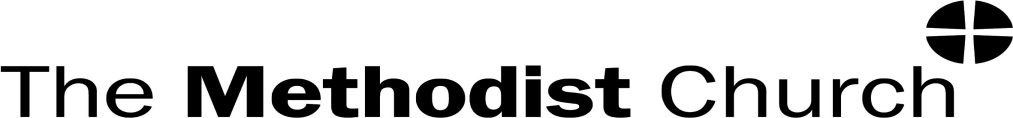 77 North Street, Rochford, SS4 1ADwww.rochfordmethodist.org.ukMinister:  Rev. Phil Warrey259 Eastwood RoadRayleigh, SS6 7LFTelephone:  01268 770333E-mail: phil.warrey@methodist.org.uk  19th March 2017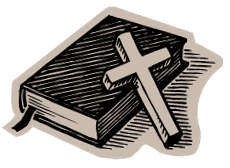 We are all here to:	worship God and spread His love	welcome everyone into our church family	serve the community in the name of Jesus Christ			Sunday 19th March 2017 This morning’s service will be led by our Mr Andy Thomas        Sunday11.00 am		Morning ServiceMonday9.45 am		Happy Tots Toddler Group		 2.30 pm	Women’s Fellowship now meets at Rayleigh and lifts can be arranged		Tuesday10.00 – 12.00	Coffee Break for both ladies and men ^^3.00 – 7.30 pm	Hildale School of Dancing *8.00 pm	Wesley Guild –  “Taking better Photos” – Roy Morgan8.00 pm	Photography Club (twice monthly in the Benson Room^^Wednesday10.00 -11.30 am                   Sacred Space Thursday9.30 – 10.30	Music Dreams (for 0-2 years)11.30 – 12.30	Prayer Meeting ^^3.45 – 7.30 pm	Hildale School of Dancing*7.30 – 9.30 pm	Table Tennis7.30 pm	Worship and Prayer Time (1st Thursday of each month)^^(also in the afternoon Craft Afternoon for Rochford Hospital clients takes place)^^Friday9.15 am	Friday Breakfast for Mums and pre-school children^^9.45 – 10.45 am	Diddi Dance (pre-school dance class for boys and girls)1.00 – 3.00 pm	One Craft – craft afternoon open to all ladies^^Saturdayam		Hildale school of Dancing**Term time only		^^Organised by Community Church RochfordRochford Church House Group meets each month in a different place each time,usually on the last Wednesday of the month.  Look in the weekly notices for confirmation of the dates and venues.Next week our service will be led by Rev. Phil Warrey  (Communion)The collection for Sunday 12th March 2017 amounted to £212.50 which includes the monies paid directly into the bankDATES FOR YOUR DIARY  Sunday 19th March -  2.30.  The General Church Meeting is scheduled for 2:30pm on the 19th March and will follow a provided lunch after the morning serviceWednesday 22nd March is the third of the series of studies for Lent  Rev Phil has arranged  for us on Wednesday evenings 8.p.m  at Church, in the Benson Room  entitled 'Casablanca'.  The rest of the dates are:  29th March and 12th April.  Everyone is invited to come  Please note the time of each course is BACK to 8.00.p.m. and NOT 7.30pm as previously advertised.  Thursday 30th March: S.O.D.S. are performing Dirty Rotten Scoundrels on Thursday March 30th at The Palace Theatre, cost of tickets is approx £15-00. If you are interested please see Colin.Easter activities and services for Holy Week are as followsMonday 10th April.  8.00 pm  'Stations of the Cross' service at St Teresa's Catholic Church. Wednesday 12th April 7.30 pm. Final Lent course evening  Thursday 13th April. 8.00 pm. Maundy Service at Rayleigh ChurchFriday  14th April  10.30 am. Good Friday service with our friends from CCR, followed by Coffee and hot cross buns!Saturday  15th April...4.00-6.00pm Invitation to join CCR to rededicate the Hall. Please bring a picnic tea.Easter Day 16th April.  11.00 am.  Easter Day service with Holy Communion, led byRev Hannah Bucke.  Sunday 23rd April at 2pm, There is a 3½ mile Sunday afternoon stroll along the Prittle Brook Greenway from Priory Park to Belfairs Park – raising vital funds for HARP. Every step you take will show you’re supporting local homeless people.  What’s more, with each entry you will receive a FREE HARP Spring Walk T-shirt and also enjoy a well-earned cup of tea and slice of cake afterwards at the Woodlands Centre at Belfairs Park.This is a great afternoon out and knowing you are helping Southend’s homeless community rebuild their lives and live independently makes it even better!Entrance fee (including tea and cake and FREE T-shirt)  Adults - £8  Children - £4  Family ticket - £20